?? Localization Quality GuidanceThis appendix is non-normative.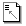 The Localization Quality Issue data category uses the following terms Quality assessment. The task of evaluating the quality of content. Localization quality assessment is commonly conducted by identifying, categorizing, and counting issues in the translated content.Issue. A quality issue is a potential error detected in content. Issues may be detected automatically (e.g., by using a grammar checker or translation-specific tool) or manually, by human checking of content. Issues  errors (e.g.,  mistranslation may be deliberate and appropriate in some contexts)  confirmed by review.Metric. A metric is a formal system used in quality assessment to issues, Model. A model underlies a metric. Profile. A quality profile is the adaptation of a model to specific requirements. It specifies . If a model  customization, has a single profile that is identical to the model; if it allows customization, each customization is a distinct profile. Review. The task of . Review may be tied to the task of fixing , a task generally referred to as revision.Specification.  description of the various expectations and requirements for a translation task. may include statements about the type of translation expected, guidance on terminology to be used, information about audience, and so forthTool. oftware that generates localization quality markup. Tools may be fully automatic (e.g., a tool that identifies potential issues with terminology and grammar and marks them without human intervention) or may require human input (e.g., a system that allows users to of text and  issue).